青山一丁目町会の情報を見て下さい！！スマホやパソコンで下記のQRコードかURLにアクセスすると「町会のお知らせ」が簡単に見られます。＜QRコード＞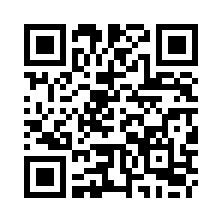 ＜URL＞https://aoyama-nan1.tokyo/category/news-from-chokai/　　　　　　　　　　　　　　　　　青山一丁目町会